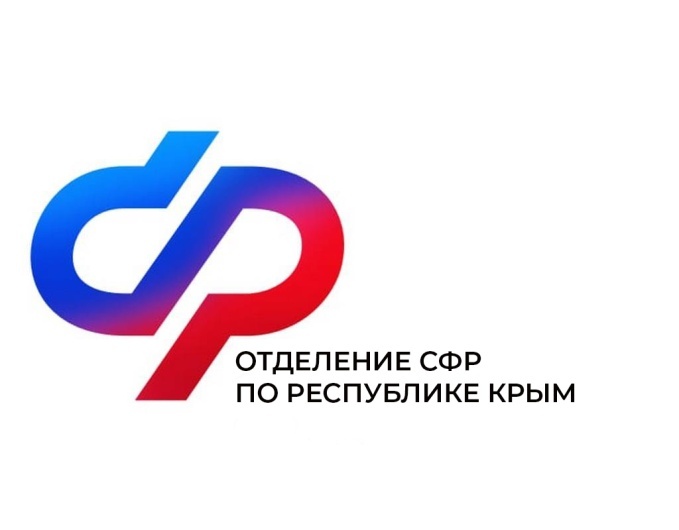 План мероприятий Центра общения старшего поколения в Красногвардейском районена июль 2024 года№Наименование мероприятияДата проведения1Шахматный турнир «Быстрые шахматы». Отборочный тур на «Кубок района»4 июля в 9:302Урок пенсионной грамотности10 июля в 10:003Шахматный турнир, посвященный «Дню шахматиста»15 июля в 9:304Встреча с психологом Отделения фонда пенсионного и социального страхования Российской Федерации по Республике Крым Бережной Т.Н.22 июля в 11:00 5Финансовая грамотность (ПАО РНКБ)29 июля в 10:00